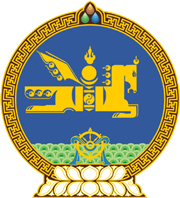 МОНГОЛ УЛСЫН ХУУЛЬ2020 оны 01 сарын 10 өдөр                                                                  Төрийн ордон, Улаанбаатар хотБАНКНЫ ТУХАЙ ХУУЛЬД ӨӨРЧЛӨЛТ ОРУУЛАХ ТУХАЙ	1 дүгээр зүйл.Банкны тухай хуулийн 7 дугаар зүйлийн 7.2.7 дахь заалтыг доор дурдсанаар өөрчлөн найруулсугай:		“7.2.7.төлбөр төлөгчийн дансны мэдээлэл авахаар шийдвэр гүйцэтгэгчийн гаргасан хүсэлтийг шүүхийн шийдвэр гүйцэтгэх газар, хэлтсийн дарга зөвшөөрсөн;”2 дугаар зүйл.Энэ хуулийг Шүүхийн шийдвэр гүйцэтгэх тухай хуульд нэмэлт, өөрчлөлт оруулах тухай хууль хүчин төгөлдөр болсон өдрөөс эхлэн дагаж мөрдөнө. 		МОНГОЛ УЛСЫН 		ИХ ХУРЛЫН ДАРГА				Г.ЗАНДАНШАТАР